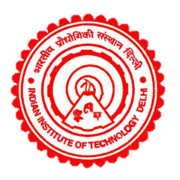 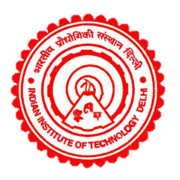 Choose reasons why expedited review from EC is requested12 ?Involves non-identifiable specimen and human tissue from sources like blood banks, tissue banks and	left-over clinical samples.Involves clinical documentation materials that are non-identifiable (data, documents, records).	Modification or amendment to approved protocol (administrative changes/correction of typographical  errors and change in researcher(s)).Revised proposal previously approved through expedited review, full review or continuing review of	approved proposal.Minor deviation from originally approved research causing no risk or minimal risk.	Progress/annual report where there is no additional risk, for example activity limited to data analysis.	Expedited review of SAEs/unexpected AEs will be conducted by SAE subcommittee.For multicentre research where a designated EC has approved the proposal, a participating EC may	 review participating centre specific information and modifications in the study proposal through full committee meeting/expedited review depending on the importance of local consent related issues involved specific to the centre.Research during emergencies and disasters (See Section 12 of ICMR Ethical Guidelines, 2017).	ix.    Any other (please specify) …………………………………………………………………………………………………...........................................….………………………………………………………………………………………………………………………………………........................................................Is waiver of consent being requested?	Yes  No Does the research involve vulnerable persons13 ?	Yes  No If Yes give details: …………………………………………………………………………………………………...............................................................……………………………………………………………………………………………………………………………………………………........................................................……………………………………………………………………………………………………………………………………………........................................................Signature of PI: ……………………………………………………………………………................…………........................…………Comments of EC Secretariat: ……………………………………………………………………………............................................................……………Signature of Member  Secretary: ……………………………………………………..............…………….........................……12 Refer to National Ethical Guidelines for Biomedical & Health Research Involving Human Participants 2017, Page 51 Table 4.213For details, refer to application for initial review, Section-C, 5(b)* In case this is first submission, leave it blankVersion 2.0